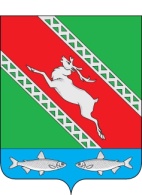 РОССИЙСКАЯ ФЕДЕРАЦИЯИРКУТСКАЯ ОБЛАСТЬАдминистрациямуниципального образования «Катангский район»ПОСТАНОВЛЕНИЕот 19 мая 2023 года                         село Ербогачен                                    № 191- пО внесении изменений в постановление администрации муниципального образования «Катангский район» № 231-п от 28.05.2020 года «Об организации муниципальной комиссии по обследованию жилых помещений, входящих в состав муниципального жилищного фонда и частного жилищного фонда, находящихся на территории муниципального образования «Катангский район»В связи с кадровыми изменениями, руководствуясь статьёй 48 Устава муниципального образования «Катангский район», администрация муниципального образования «Катангский район»,П О С Т А Н О В Л Я Е Т:Внести в постановление администрации муниципального образования «Катангский район» № 231-п от 28 мая 2020 года «Об организации муниципальной комиссии по обследованию жилых помещений, входящих в состав муниципального жилищного фонда и частного жилищного фонда, находящихся на территории муниципального образования «Катангский район», изложив в новой редакции Приложение № 1 «Об утверждении состава муниципальной комиссии по обследованию жилых помещений, входящих в состав муниципального жилищного фонда и частного жилищного фонда, находящихся на территории муниципального образования «Катангский район», занимаемых инвалидами и семьями, имеющими детей-инвалидов, и используемых для их постоянного проживания, и общего имущества в многоквартирных домах, в которых расположены указанные жилые помещения, в целях их приспособления с учетом потребностей инвалидов и обеспечения условий их доступности для инвалидов» согласно приложению к настоящему постановлению.Опубликовать настоящее постановление на официальном сайте администрации муниципального образования «Катангский район» и муниципальном вестнике муниципального образования «Катангский район».Мэр муниципального образования«Катангский район»	С. Ю. ЧонскийСписок рассылки:- в дело;- сектор социальной политике;- отдел по управлению муниципальным имуществом;- отдел архитектуры, капитального строительства, землепользования и экологии;- отдел ЖКХ и транспорта.ОТВЕТСТВЕННЫЙ ЗА ИСПОЛНЕНИЕ ДОКУМЕНТА:Консультант сектора по социальной политикеадминистрации МО «Катангский район»                                                       А. В. ПоляковаСОГЛАСОВАНО:Начальник юридического отдела администрацииМО «Катангский район»  							       Л. Н. ЧервоннаяРуководитель аппарата администрацииМО «Катангский район»  							        М. А. ЮрьеваПриложение № 1к постановлению администрациимуниципального образования«Катангский район»от «19» мая 2023 г. № 191-пСостав муниципальной комиссии по обслуживанию жилых помещений, входящих в состав муниципального жилищного фонда и частного жилищного фонда, находящихся на территории муниципального образования «Катангский район», занимаемых инвалидами и семьями, имеющими детей-инвалидов и используемых для их постоянного проживания, и общего имущества в многоквартирных домах, в которых расположены указанные жилые помещения, в целях их приспособления с учетом потребностей инвалидов и обеспечения условий их доступности для инвалидов
Председатель комиссии: Васильева Евгения Владимировна – первый заместитель главы администрации муниципального образования «Катангский район».Заместитель Председателя комиссии:Лукичева Надежда Михайловна – заместитель главы администрации муниципального образования «Катангский район».Секретарь комиссии:Полякова Анастасия Викторовна – консультант сектора по социальной политике администрации муниципального образования «Катангский район».Члены комиссии:Щеглова Юлия Юрьевна - начальник отдела по управлению муниципальным имуществом администрации муниципального образования «Катангский район»;Муллер Андрей Николаевич - начальник отдела архитектуры, капитального строительства, землепользования и экологии администрации муниципального образования «Катангский район»;Грачёв Фёдор Владимирович – исполняющий обязанности начальника отдела ЖКХ и транспорта администрации муниципального образования «Катангский район».